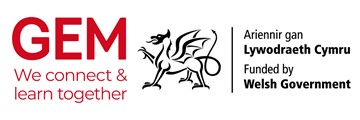 Applying for a GEM Cymru micro-grantThe Group for Education in Museums (GEM) strives to support and empower our community of colleagues to connect and learn together across all four nations of the UK, Europe, and Worldwide. Our vision is of a connected and equipped community of people enabling learning across museum heritage and cultural settings, creating inspiring experiences relevant for everyone promoting equality, transforming and enriching lives. GEM delivers a range of services to support museum educators, including professional membership, training and development opportunities, career mentoring, regular publications and dedicated representatives.GEM Cymru has received generous support from the Welsh Government, Culture Division to fund an action research programme in the four regions of Wales (North, Mid, South East and South West) in the form of small grants. The objective of these grants is to encourage innovative thinking, practice and evaluation of new resources and Curriculum for Wales specific activities for museums to deliver to schools. Accredited museums in Wales can apply for grants of up to £1,200 (£3,500 maximum per Welsh region) for activity which takes place between September 2022 to January 2023. Please complete the application form at the end of this document.The closing date for applications is 5pm on 12th September 2022This grant funding aims:to facilitate new ways of working with schoolsto develop best practice partnership workingto support the creation, development, or adaptation of innovative working practicesto develop, expand or enhance new school visit resources related to the new Curriculum for Wales.The grant assessment will favour applications that demonstrate:how their new activities and workshops have taken the content of the new curriculum as a stimulus and how their collections have been used to inspire pupils in new and exciting ways. that new partnerships between school/s and the museum have been identified, particularly ones which emphasise cynefin and the local Black Asian and Minority Ethnic experience. how their project activity helps meet Welsh Government objectives such as The Well-being of Future Generations Act and the Programme for Government.Who can apply? We can only award grant funding to museums located in Wales that are enrolled in the Museum Accreditation Scheme (fully or provisionally accredited). Non-accredited and nationally funded museums are not eligible to apply.Things to considerThink about a clear and specific ways in which your proposed use of the micro grant will help your organisation adapt its learning offer to take into account the needs of the schools related to the new Curriculum for Wales.How you will embed the results of the project into your museum’s programme going forward Think about who would need to be involved in making the grant activity happen and check that the work can be completed by January 2023.If your proposed activity involves commissioning freelancers, ensure you allow costs to pay for their time, both to develop proposals and deliver activities. You must agree to share the results of their work with the wider museum learning community, through a GEM case study publicationHow can I spend a micro grant?Examples of activity which the micro grant could be spent on include:Piloting of new, original formal learning sessions that are relevant to the new curriculum for WalesCreation of an online schools learning resource or creative resource for home school use that are relevant to the new curriculum for WalesExtending / adaptation of an existing schools learning resource that is relevant to the new curriculum for WalesEvaluating the effectiveness of an existing schools learning resource or virtual resource for relevance to the new curriculum for WalesCommissioning a freelance artist or museum educator to deliver a new schools learning activity that is relevant to the new curriculum for WalesWorking with a freelance artist or educator to try out a new way of working with schools in this new learning environmentGrants cannot be used to fund basic utilities and core costs, staff time/salaries (unless you are offering additional hours to part time or casual staff to deliver grant activity) or something that has already been undertakenHow will your application be assessed:GEM Cymru will appoint a panel of independent museum professionals to assess all applications. They will examine:How you have demonstrated that your project has taken the content of the new curriculum as inspirationHow you are inspiring pupils in new & exciting waysHow your project emphasises cynefin and the local Black Asian and Minority Ethnic experienceHow you intend to create new partnershipsHow your project supports the four purposes of the Curriculum for Wales and helps pupils become:ambitious, capable learners, ready to learn throughout their livesenterprising, creative contributors, ready to play a full part in life and workethical, informed citizens of Wales and the worldhealthy, confident individuals, ready to lead fulfilling lives as valued members of societyHow might your project help support Welsh Government objectives such as The Well-being of Future Generations Act and the Programme for Government?Approval and accepting a micro grantSuccessful applicants will be notified by the end of September 2022 Project activity must take place between October to December 2022You will need to spend the micro grant between October 2022 and January 2023You can claim your grant 50% upon approval and 50% upon completionYou will need to complete a short report on your project, a statement of accounts and submit a case study for a GEM publication by the end of January 2023Project staff and teachers will need to complete a short evaluation survey to share your learning and feedback in relation to the micro grant.You must acknowledge GEM Cymru and the Welsh Government in any publicity or marketing material related to the project You must have and up-to-date safeguarding policy for your organisation. Advice on this can be found at  https://gem.org.uk/resource/safeguarding-policy-example/ The application must come from the museum, who will be the grant recipient (i.e., we do not pay any individual directly). Any unspent grants will need to be paid back by the end of March 2023If your museum is not currently an institutional member of GEM, you can find out more at:  https://gem.org.uk/join-gem/ GEM Cymru would like to thank the Welsh Government, Culture Division for their support.Group for Education in Museums (GEM Cymru) Micro-grant applicationPlease check: The museum is an Accredited Museum in Wales The museum has an up to date safeguarding policy I have read and understood the accompanying notes and information I understand that I will need to write a case study on this project for GEM Cymru to publish  I am authorised to apply for this micro grant on behalf of my museum.Signed: Dated: Please return to office@gem.org.uk by 5pm on 12th September 2022Contact name: Job title / role:Museum address: (including postcode)Email:Telephone:Please describe your project:(minimum word count 150,maximum word count 300)Please state how the project will benefit your audience and how it helps to embed learning in your museum:(minimum word count 150, maximum word count 300)Total grant requestedPlease provide a breakdown of project costs (including VAT if relevant)